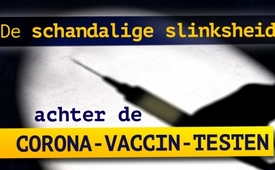 De schandalige slinksheid achter de Corona-vaccintesten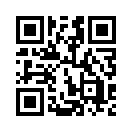 Het farmaceutische bedrijf AstraZeneca moet stoppen met het testen van het coronavaccin vanwege ernstige bijwerkingen! Er wordt een “zuivere voorzorgsmaatregel” voorgewend. Daarnaast zijn er testcriteria die vreemd zijn aan de praktijk, om ervoor te zorgen dat er zo min mogelijk bijwerkingen aan het licht komen. Het vaccin dat wordt nagestreefd heeft ook het potentieel om onze samenleving nog verder te verdelen door de verschillende visies daarop.De schandalige slinksheid achter de Corona-vaccintesten

DIE WELT meldde op 9 september 2020 dat het farmaceutische bedrijf AstraZeneca moest stoppen met het testen van het coronavaccin vanwege ernstige bijwerkingen. Dit wordt gepresenteerd als een pure voorzorgsmaatregel, maar dat is zeer twijfelachtig. Vooral omdat het coronavaccin binnen enkele maanden klaar zou moeten zijn, wat in tegenspraak is met alle ervaringen en regels. Zoals het medisch tijdschrift Arzt & Karriere schrijft: “Het produceren van een effectief en veilig vaccin tegen een nieuw virus is een langdurig en complex proces. Van het onderzoek tot aan de goedkeuring kan men over het algemeen rekenen met een periode van ongeveer tien tot twaalf jaar”.

Als men dan ook nog kijkt naar de selectiecriteria voor de testpersonen van de Corona-vaccinatietesten, krijgt men de indruk dat men zo positief mogelijk uit de testfase wil komen. Want alleen diegene komt in aanmerking, die 
- zich onthoudt of anticonceptie gebruikt gedurende ten minste 30 dagen voor en tot 60 dagen na de laatste vaccinatie
- die als vrouw in de vruchtbare leeftijd een huidige negatieve zwangerschapstest kan voorleggen...
- die geen bloed- of spermadonor is, en
- die volledig gezond is 

Redenen voor uitsluiting van deelname aan de tests van het omstreden vaccin zijn bijvoorbeeld
- het nemen van medicatie, zelfs van bloedverdunners of aspirine 
- luchtwegaandoeningen of contact met personen die besmet zijn met het coronavirus SARS-CoV-2 
- migraine in de afgelopen 5 jaar
- auto-immuunziekten
- chronische leverziekten, ook leververvetting
- een overgevoeligheid of een allergische reactie op een eerdere vaccinatie
- alcoholgebruik in de laatste 6 maanden voor de eerste toediening van het vaccin 

Dergelijke criteria, die volkomen vreemd zijn aan de praktijk, zorgen ervoor dat er bij de tests zo weinig mogelijk bijwerkingen zichtbaar worden. De observatieperiode van enkele weken is geenszins voldoende om late effecten uit te sluiten. Om het even duidelijk te stellen: De tests houden geen rekening met hoe het vaccin zich gedraagt, bijvoorbeeld bij het gebruik van medicijnen of alcohol, welke complicaties kunnen ontstaan bij eerdere ziekten of eerdere intolerantie voor vaccinatie of hoe de vaccinatie een bestaande zwangerschap en het ongeboren kind beïnvloedt. Geeft dit geen schandalige slinksheid te zien? Want in Duitsland worden bij vaccinaties "onderzoeken over de tolerantie onder andere bij zwangere vrouwen om ethische redenen niet uitgevoerd". Toch bestaan er blijkbaar geen bedenkingen om na de marktintroductie iedereen te vaccineren. 

Laat me je herinneren aan twee grote medische schandalen: alleen al door de vaccinatie tegen de Mexicaanse griep kregen 1.300 mensen last van de slaapziekte narcolepsie. Gelukkig lieten zich toen maar weinig mensen vaccineren.
Ook werd bijvoorbeeld Softenon eind jaren vijftig van de vorige eeuw als bijzonder veilig beschouwd. Het nemen ervan tijdens bepaalde weken van de zwangerschap leidde tot ernstige misvormingen bij de ongeboren kinderen. Ook toen werd er lange tijd niet geluisterd naar kritische stemmen over de risico's. Pas na duizenden ernstig gehandicapte kinderen en doodgeborenen kwam er een einde aan deze waanzin.

Coronavaccinatie is echter niet alleen een onberekenbaar risico voor de gezondheid, wat we ook hebben aangegeven in het programma “Dringende oproep: Coronavaccinatie grijpt in op DNA”. Een heel ander ernstige “bijwerking” wordt nu al duidelijk: de vaccinatie zal onze samenleving nog dieper verdelen dan de vorige dwangmaatregelen al deden. Degenen die verbonden zijn met de door de farmaceutische industrie geleide politici en media zullen enorme druk uitoefenen op degenen die niet gevaccineerd willen worden op basis van hun eigen gefundeerde onderzoek. Informeer nu vrienden en kennissen dat de geplande coronavaccinaties onberekenbare risico's met zich meebrengen, om zo de dreigende schade af te wenden. Verspreid deze uitzending verder in de sociale media zodat iedereen voor zichzelf een beeld kan vormen.door str.Bronnen:Impfstofftest gestoppt
https://www.welt.de/wissenschaft/article215323276/AZD1222-Schwere-Nebenwirkung-AstraZeneca-stoppt-Impfstoff-Test.html
Dauer Impfstofftests
https://arztundkarriere.com/forschung/die-entwicklung-impfstoffen/
Anforderungen an die Teilnehmer der klinischen Erprobung
https://clinicaltrials.gov/ct2/show/NCT04283461?term=vaccine&cond=covid-19&draw=2
Erste für klinische Tests zugelassene Firmen:
https://www.youtube.com/watch?v=mfh4vHCEty0ab 22:38 Min. 
Impfstoffprüfung
https://www.aerzteblatt.de/archiv/67275/Impfung-gegen-Influenza-A-H1N1-Impfsurveillance-fuer-Schwangere
Impfstoffe bestellt
https://www.apotheke-adhoc.de/nachrichten/detail/coronavirus/deutschland-bestellt-astrazeneca-impfstoff/
Impfschadensfälle bei der Schweinegrippe:
https://www.spiegel.de/gesundheit/diagnose/schweinegrippe-impfstoff-pandemrix-risiken-wurden-ignoriert-a-1229144.html
Contergan-Skandal
https://www.planet-wissen.de/gesellschaft/medizin/pharmaindustrie/pwiederfallcontergan102.html


Verwijzing naar eerdere uitzendingen:

17193Dit zou u ook kunnen interesseren:#Vaccinatie - www.kla.tv/Vaccinatie

#Coronavirus-nl - coronavirus-nl - www.kla.tv/Coronavirus-nl

#Media - www.kla.tv/Media-nlKla.TV – Het andere nieuws ... vrij – onafhankelijk – ongecensureerd ...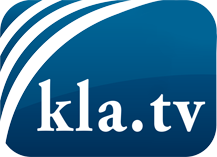 wat de media niet zouden moeten verzwijgen ...zelden gehoord van het volk, voor het volk ...nieuwsupdate elke 3 dagen vanaf 19:45 uur op www.kla.tv/nlHet is de moeite waard om het bij te houden!Gratis abonnement nieuwsbrief 2-wekelijks per E-Mail
verkrijgt u op: www.kla.tv/abo-nlKennisgeving:Tegenstemmen worden helaas steeds weer gecensureerd en onderdrukt. Zolang wij niet volgens de belangen en ideologieën van de kartelmedia journalistiek bedrijven, moeten wij er elk moment op bedacht zijn, dat er voorwendselen zullen worden gezocht om Kla.TV te blokkeren of te benadelen.Verbindt u daarom vandaag nog internetonafhankelijk met het netwerk!
Klickt u hier: www.kla.tv/vernetzung&lang=nlLicence:    Creative Commons-Licentie met naamgeving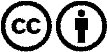 Verspreiding en herbewerking is met naamgeving gewenst! Het materiaal mag echter niet uit de context gehaald gepresenteerd worden.
Met openbaar geld (GEZ, ...) gefinancierde instituties is het gebruik hiervan zonder overleg verboden.Schendingen kunnen strafrechtelijk vervolgd worden.